Dāvja Ozoliņa Apes pamatskolas pašnovērtējuma ziņojums2020./2021.mācību gadsPubliskojamā daļaIzglītības iestādes vispārīgs raksturojums Izglītojamo skaits un īstenotās izglītības programmas 2020./2021.māc.g.Pedagogu un atbalsta personāla nodrošinājumsInformācija, kura atklāj izglītības iestādes darba prioritātes un plānotos sasniedzamos rezultātus 2021./2022.m.g. (kvalitatīvi un kvantitatīvi, izglītības iestādei un izglītības iestādes vadītājam)Realizēt  pilnveidoto Pamatizglītības standartu 1.,2.,4., 5.un 7.,8.klasē visās izglītības programmās.            1.1. Plānot pedagogu profesionālās  kompetences papildināšanu  konkrētos mācību priekšmetos un rosināt iegūt papildus izglītību.Nepieciešami profesionālās pilnveides kursi 10 mācību priekšmetos ( vizuālajā mākslā, ģeogrāfijā, datorikā, dabaszinībās, matemātikā, mūzikā, drāmā, ķīmijā, bioloģijā, vēsturē un sociālajās zinībās), lai metodiski papildinātu zināšanas jaunā standarta ieviešanā. Pedagogiem iegūt papildus izglītību ķīmijā, bioloģijā, datorikā, dizainā un tehnoloģijā. Visiem pedagogiem nepieciešami kursi darbam klasē,  kurā integrēti bērni ar dažāda veida  mācību traucējumiem un grūtībām.          1.2. Pilnveidot mācību sasniegumu vērtēšanas kārtību.Konkretizēt katra mācību priekšmeta vērtēšanas specifiku un kritērijus, izvērtēt un pilnveidot gada vērtējuma veidošanās sistēmu.          1.3 Uzlabot  infrastruktūru, vidi un papildināt mācību līdzekļu tehnisko bāzi.Uzlabot mācību kabinetu vidi,  lai varētu veidot mācību centrus, grupu darbus. Iegādāties interaktīvo ekrānu fizikas kabinetā, ķīmijas/ bioloģijas kabinetā, uzlabot materiāltehnisko bāzi un kabinetu vizuālo izskatu -  tehnoloģiju klase, dabaszinību klase sākumskolai, dizains un tehnoloģija mācību telpa, vizuālā māksla.Pārveidot 1.-4.klašu gaiteni,   lai   piedāvātu dažāda veida aktivitātes, kuras tiktu izmantotas  mācību procesa un brīvā laika pavadīšanas  dažādošanai.   2. Veicināt individuālu un personalizētu pieeju izglītojamajiem.             2.1. Dalīties pieredzē mācību procesa/ mācību stundu kvalitātes nodrošināšanai, metožu un darba formu dažādošanai, ievērojot izglītojamo individuālās vajadzības.Paredzētas  pedagogu sanāksmes  1.-2., 4.-5., 7.-8.klašu grupām septembrī, janvārī un jūnijā,  kurās vienojas par mācību materiāliem, grāmatām, digitāliem mācību līdzekļiem, atrod saskares punktus starp mācību priekšmetiem, dalās pieredzē par skolēnu mācīšanās un uztveres veidiem.   2.2.Veicināt izglītojamo drošību un psiholoģisko labklājību, vienlīdzību un iekļaušanu. 2.3. Aktivizēt skolēnu līdzatbildību mācību procesā, veicot jēgpilnu pašvērtējumu un savstarpējo vērtējumu.           2.4. Turpināt iesaistīties  projektos, kuri vērsti uz vispusīgu personības attīstību.Izglītības iestādes darbības pamatmērķi  Izglītības iestādes misija – Skola, kura nodrošina kvalitatīvas un konkurētspējīgas izglītības ieguvi, sagatavojot izglītojamos nākamajam izglītības posmam vai darba gaitām. Izglītības iestādes vīzija  par izglītojamo – katrs izglītojamais apzinās un ir pārliecināts par savām spējām, savu atbildību un savu piederību.Izglītības iestādes vērtības cilvēkcentrētā veidā – cieņa savstarpējās attiecībās, iespēja attīstīties individuāli, būt mūsdienīgam, bet saglabāt tradīcijas.  2020./2021.mācību gada darba prioritātes (mērķi/uzdevumi) un sasniegtie rezultātiRealizēt pilnveidoto Pamatizglītības standartu 1.,4. un 7.klasēPilnveidot pedagogu profesionālo kompetenciPedagogi piedalījušies pašvaldības vai izglītības iestādes finansētos kursos, kā arī notikusi pašizglītošanās par saviem līdzekļiem. Kopskaitā pedagogu kolektīvs ir apmeklējis 360 stundas kursus savos priekšmetos, 262 stundas audzināšanas jomā un 553 stundas kursus savu zināšanu un kompetences paplašināšanai.Rosināt pedagogus dalīties pieredzē MKPedagogi dalījušies pieredzē gan ar dažādu kursu atziņām, gan labās prakses piemēriem metodiskajās komisijās pēc kursu apmeklējuma, gan vadījuši atklātās stundas klātienē un attālinātajā mācību procesā.Veikt skolotāju apmācības IKT jomāDivi pedagogi dalījušies kursu pieredzē par IT izmantošanas iespējām attālinātajā mācību procesā, kursu pieredzi klausījās 80% pedagogi un 40% iegūto informāciju izmantoja savās mācību stundās.Izmantot IT izglītojamo izziņas darbības veicināšanā ikdienas darbāDažādotas IT izmantošanas iespējas un prasmes, lietojot soma.lv, classkick, padlet.com, kahoot, quizziz, mentimeter.comPilnveidot mācību sasniegumu vērtēšanas kārtībuTika izstrādāta, MK apspriesta un akceptēta jauna MSV, MK ,,Valoda,, tika aktualizēts jautājums par līdzīga satura/ formas darbu vienotu kritēriju izstrādi. Tika apspriesti radošo darbu vienoti vērtēšanas pamatkritēriji.Aktualizēt “Skolas muzeja istabas” materiālusAttālinātais mācību process liedza pilnvērtīgi sasniegt iecerēto, bet sociālo zinību un klases stundu ietvaros skolas muzeja materiāli tika izmantota kā resurss savas, savu vecāku un vecvecāku skolas dzīves izpētei, salīdzināšanai.Pilnveidot mācību līdzekļu tehnisko bāzi mācību klasēs atbilstoši novitātēm izglītībāIegādāts interaktīvais ekrāns latviešu valodas klasē, nomainīti 2 projektori, sagatavoti darbam 13 IZM datori, iegādāti 2 datori no pašvaldības budžeta, pētniecisko darbu komplekts “elektrība” sākumskolai, tiltu modeļi inženierzinībām, daudzfunkcionālais krāsainais printeris, skeneris.Veicināt individuālu un personalizētu pieeju izglītojamajiemSkolēniem gan projektu ietvaros, gan ikdienas mācību darbā tika sniegts individualizēts atbalsts, tika meklēta personalizēta pieeja, lai novērstu attālinātā procesa radītās emocionālās un mācīšanās grūtības, aicinot 27 skolēnus klātienē apmeklēt skolu un nodrošinot katram atbalsta pedagogu. Pedagogiem dalīties pieredzē mācību procesa kvalitātes nodrošināšanai, ievērojot izglītojamo individuālās vajadzības.Pedagogi dalījušies darba pieredzē skolā MK ietvaros, un  matemātikas skolotāja arī Alūksnes un Apes novadu matemātikas skolotāju apvienības seminārā. Latviešu valodas skolotāja dalījusies kursu pieredzē par IT izmantošanu klātienes un attālinātā mācību procesā ziemas brīvdienās.Vairāki pedagogi piedāvājuši iespēju piedalīties attālinātajās zoom stundās.Aktivizēt skolēnu līdzatbildību mācību procesā, veicot pašvērtējumu un savstarpējo vērtējumu.Klašu stundās skolēniem tika  mērķtiecīgi mācīti pašvērtēšanas veidi, piedāvāta iespēja apgūt pašvērtēšanas prasmes.Tika izveidota un piedāvāta pašvērtējumu anketa skolēniem, kuras ierakstus klašu audzinātāji apkopoja un analizēja, lai izmantotu jaunajā mācību gadā kā resursu darba plānošanai.Piedāvāt brīvā laika pavadīšanas iespējas izglītojamajiem ārpus stundām un skolai piederošajā teritorijā.Zaļajā klasē pēc stundām tika piedāvātas interaktīvas nodarbes skolēniem.8.klases skolēniem gan klases stundās, gan pēcpusdienu  pasākumos  zoom platformā tika piedāvātas dažādas interaktīvas spēles, komandu sacensības, dažkārt ar skolēnu sagatavotiem jautājumiem un uzdevumiem, tematiskas pēcpusdienas- ,,Izcep kūku Latvijai’’, ,,Veselīgs ēdiens- salāti’’ u.c. Turpināt nomainīt mēbeles mācību klasēs, atbilstoši normatīvo aktu prasībām.2 klasēm nomainītas skolēnu soli un galdi vienvietīgie ar maināmiem augstumiem..Kritēriju izvērtējums Kritērija “Administratīvā efektivitāte” stiprās puses un turpmākās attīstības vajadzībasKritērija “Vadības profesionālā darbība” stiprās puses un turpmākas attīstības vajadzībasKritērija “Atbalsts un sadarbība” stiprās puses un turpmākas attīstības vajadzībasKritērija “Pedagogu profesionālā kapacitāte” stiprās puses un turpmākas attīstības vajadzībasInformācija par lielākajiem īstenotajiem projektiem par 2020./2021.māc.g.to īsa anotācija un rezultāti;“Atbalsts priekšlaicīgas mācību pārtraukšanas samazināšanai” ESF projekts Nr.8.3.4.0/16/I/001 (PUMPURS)-skolā tika realizēts pirmo gadu. Mācību gada laikā konsultatīvais un psiholoģiskais atbalsts tika sniegts 13 skolēniem 217 konsultācijās, kā rezultātā 12 no iesaistītajiem skolēniem sekmīgi pabeidza mācību gadu, viens skolēns pārgāja uz citu izglītības iestādi. Trīs 9.klases skolēni ne tikai sekmīgi ieguva pamatizglītības apliecību, bet arī ir ieguvuši pārliecību par savām spējām un turpina mācības tehnikumā.  “Latvijas skolas soma”- skolēniem kā mācību procesa sastāvdaļa nodrošinātas dažādas koncertlekcijas un nodarbības gan klātienē, gan attālināti. Klātienē notikusi 1 kopīga koncertlekcija visās klašu grupās un 4 muzejpedagoģiskās nodarbības. Attālinātā veidā  notikušas  3 koncertlekcijas un 15 izglītojošas nodarbības, kas papildina mācību un audzināšanas saturu.“Atbalsts izglītojamo individuālo kompetenču attīstībai” (projekta Nr.8.3.2.2/16/I/001)1130 stundas, no tām STEM nodarbības grupām fizikā, matemātikā, robotikā un dabaszinībās pirmajā semestrī 155 stundas un 28 stundas otrajā semestrī. 947 individuālās konsultācijas, no tām 369  kā pedagoga palīgi sākumskolā pirmajā semestrī un 578 individuālās konsultācijas otrajā semestrī. Rezultātā  skolēni, kuriem mācību traucējumi vai grūtības, sekmīgi pabeidza mācību gadu. ESF projektā Nr.8.3.5.0/16/I/001 “Karjeras atbalsts vispārējās un profesionālās izglītības iestādēs” ietvaros skolēniem tika piedāvātas un nodrošinātas dažādas aktivitātes, ko īstenoja gan klašu audzinātāji, gan mācību priekšmetu skolotāji un arī Smiltenes novada pašvaldības pedagogs- karjeras konsultants. Pedagogs-karjeras konsultants sniedza 20 individuālās konsultācijas 7.-12.klašu skolēniem un novadīja 7 grupu nodarbības skolēniem gan tiešsaistē, gan klātienē par dažādām tēmām.Skolas komanda (2 pedagogi un 7 pašpārvaldes skolēni) piedalījās Izglītības attīstības centrs (IAC) īstenotajā projektā “Piedalies un veido nākotni!”. Projekta ietvaros notika vairāki semināri jeb apmācības par līdzdalību, par demokrātijas izpausmēm Latvijā, tika aktualizētas pilsoniskās līdzdalības aktivitātes, izglītojoties par Satversmē noteiktām demokrātiskām vērtībām,  praktizējot jeb organizējot attālinātas pašvaldību vēlēšanas, iepriekš iepazīstot topošā novada politiskos sarakstus un deputātus. Erasmus + Equality projekta ietvaros 2020./2021.mācību gadā tika noorganizēta virtuālā tikšanās visām projektā iesaistītajām dalībvalstīm, bet Covid - 19 ierobežojumu dēļ mobilitāšu organizēšanai projekts tika pagarināts līdz 2022.gada septembrim.Informācija par institūcijām, ar kurām noslēgti sadarbības līgumi  Alūksnes Mūzikas skola - telpas mācību procesa nodrošināšanai. Gaujienas Mākslas un Mūzikas skola - telpas mācību procesa nodrošināšanai. Latvijas Universitāte - prakses nodrošināšana 5 studentiem.Audzināšanas darba prioritātes trim gadiem un to ieviešana Prioritātes : 6.1.1. Piederības apziņas veidošana.               Klātienes un attālinātajā mācību laikā tradicionāli tiek atzīmētas valsts svētku un atceres dienas. Ar skolēnu pašpārvaldes un 1.-4.klašu skolēnu līdzdalību Lāčplēša dienai, Latvijas Republikas proklamēšanas dienai, Komunistiskā genocīda upuru piemiņas dienai, Latvijas Republikas Neatkarības atjaunošanas dienai sagatavoti video stāsti, foto montāžas  un apsveikumi. Skolēni piedalījās 1991.gada Barikāžu dienām  rīkotajās aktivitātēs.                  Skolēnu pašpārvaldes pārstāves piedalījās jauniešu grupas  tiešsaistes diskusijās ar valsts prezidentu Egilu Levitu par dzīvi digitālajā laikmetā.                     Tūrisma dienā skolēni mērķtiecīgi tiek aicināti izzināt savu tuvāko apkārtni,piedāvājot interaktīvus uzdevumus - Apes ielu vēsture, novada vēsture. 1.-12.klašu izglītojamie devušies divos pārgājienos, 6.1.2. Atbalsts izglītojamajiem individuālo kompetenču attīstībā un ārpusstundu nodarbību piedāvājuma dažādošana.Skolas interešu izglītības pulciņos darbojas 79 % skolēni, ārpusskolas nodarbībasapmeklē : mūzikas skolā 18% skolēnu, mākslas skolā- 21% skolēnu, sporta skolā un citās ar sportu saistītas nodarbībās-20% skolēnu, tautiskajās dejās - 29% skolēnu. Skolēni ar panākumiem piedalās  konkursos, skatēs, sacensībās popularizējot un veidojot piederību savai skolai. 6.1.3. Sadarbība ar vecākiem.Mācību gada laikā katrā klasē  notikušas 2-3 klašu sapulces, kurās piedalās vidēji 85% vecāki. Sapulces pārsvarā  organizētas Zoom platformā, kas ir salīdzinoši labāk apmeklētas, nekā klātienē. Tiek runāts par mācību darba organizēšanu Covid-19 laikā, sekmēm, aktualitātēm, audzināšanas jautājumiem, labprāt piedalās mācību priekšmetu skolotāji. Ar vecākiem regulāri notiek individuālas pārrunas, saziņa telefoniski, e-klases pastā. Katrā klasē ir izveidotas  WhatsApp  vecāku grupas, kurās īsā laikā var  informēt  par dažādiem ar mācību un audzināšanu saistītiem jautājumiem.Vecāki atbalsta un iesaistās skolas dzīvē, piemēram, noformējumu veidošanā, pārgājienu un ekskursiju organizēšanā, iesaistās  “ Labo darbu ” nedēļā.Citi sasniegumi Skolā ir sena un vairākiem labiem rezultātiem bagāta tradīcija- piedalīšanāsLTV organizētajā erudīcijas spēlē ,,Gudrs, vēl gudrāks!’’. Tas rosina skolēnus iegūt daudzveidīgas zināšanas un veido motivāciju ikdienas darbam. Šajā mācību gadā spēlē piedalījās 3 skolēni, viens nokļūstot finālā.Skolēni piedalījušies latviešu valodas olimpiādē 10.-12.klasei, iegūta 2.vieta, skaļās lasīšanas konkursā, skatuves runas konkursā piedalījušies 20 skolēni, iegūtas 3 augstākās pakāpes. Patriotiskās dzejas konkursā 4 skolēnu darbi iespiesti grāmatā ”Latvija, cik daudz Tev vēlos teikt!”, domrakstu konkursā ”Latviska Latvija 2040” iegūta atzinība.                 Viena no skolas stiprajām pusēm vairāku gadu garumā ir piedalīšanās dažādos eksakto zinātņu konkursos un olimpiādēs, bieži gūstot panākumus: MMC konkurss, miksike.lv konkurss “Rēķini galvā”, starptautiskais matemātikas konkurss “Ķengurs”, konkurss ”FIZMIX Eksperiments “ - iekļūšana pusfinālā, veiksmīgi startē matemātikas konkursā ”Meridian”. Izglītības iestādes informācija par galvenajiem secinājumiem pēc valsts pārbaudes darbu rezultātu izvērtēšanas par 2020./2021.mācību gadu un par sasniegumiem valsts pārbaudes darbos pēdējo trīs gadu laikā.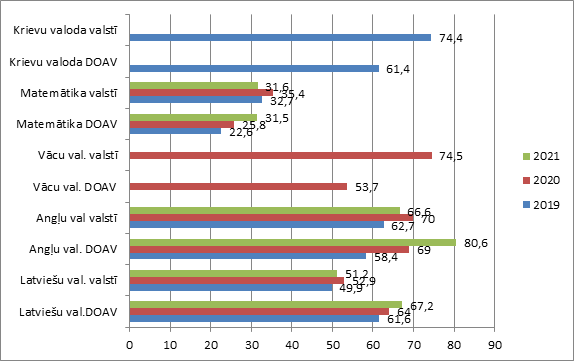 2020./2021.mācību gadā CE rezultāti Dāvja Ozoliņa Apes vidusskolā ir par 16% latviešu valodā un par 14% angļu valodā virs valstī vidējās statistikas, savukārt matemātikā par 0,1% zem valstī vidējās statistikas. Kopumā, salīdzinot pēdējos trīs mācību gadus Dāvja Ozoliņa Apes vidusskolā, ar katru gadu vidējie rādītāji ir ar pozitīvu tendenci uz izaugsmi. Secinājums gan tam varētu būt, ka ar katru mācību gadu samazinājās vidusskolēnu skaits, līdz ar to bija iespējama individuāla pieeja katram, arī attālinātajā mācību procesā.Izglītības programmas nosaukums Izglītībasprogrammas kodsĪstenošanas vietas adrese (ja atšķiras no juridiskās adreses)LicenceLicenceIzglītojamo skaits, uzsākot programmas apguvi vai uzsākot 2020./2021.māc.g. Izglītojamo skaits, noslēdzot programmas apguvi vai noslēdzot 2020./2021.māc.g.Izglītības programmas nosaukums Izglītībasprogrammas kodsĪstenošanas vietas adrese (ja atšķiras no juridiskās adreses)Nr.LicencēšanasdatumsIzglītojamo skaits, uzsākot programmas apguvi vai uzsākot 2020./2021.māc.g. Izglītojamo skaits, noslēdzot programmas apguvi vai noslēdzot 2020./2021.māc.g.Vispārējās pamatizglītības programma21011111Pasta iela 26, Ape“Skola”, Vidaga, Virešu pagastsV_41526.07.2017.137135Speciālās pamatizglītības programma ar mācīšanās traucējumiem21015611Pasta iela 26, Ape“Skola”, Vidaga, Virešu pagastsV_41626.07.2017.1111Speciālās pamatizglītības programma ar garīgās attīstības  traucējumiem21015811“Skola”, Vidaga, Virešu pagastsV-921926.07.2017.11Vispārējā pirmskolas izglītības programma01011111‘’ Gaismas’”, Vidaga, Viršu pagastsV-921526.07.2017.1413NPKInformācijaSkaitsKomentāri (nodrošinājums un ar to saistītie izaicinājumi, pedagogu mainība u.c.)Pedagogu skaits izglītības iestādē, noslēdzot 2020./2021.m.g. (31.08.2021.)31Savlaicīgi plānoti risinājumi ja pedagogi dodas dekrētā vai pensionējas.Ilgstošās vakances izglītības iestādē (vairāk kā 1 mēnesi) 2020./2021.m.g.0Pastāvīgs skolotāju kolektīvs.Atbalsta personāls izglītības 2020./2021.m.g. beigās.2Logopēds  un psihologs vienu reizi mēnesī, kas ir nepietiekami, jo nepamierina pieprasījumu.Stiprās pusesTurpmākās attīstības vajadzībasIzpratne par pašvērtēšanas procesu, kas balstīts iepriekšējo periodu attīstības vajadzībās, mērķgrupu iesaisteMērķtiecīga darba plānošana visam mācību gadam, nevis atsevišķiem periodiem.Iestādes darbinieku individuālo stipro pušu izmantošana, iesaistot skolas darba plānošanā, pasākumu un nometņu organizēšanā, projektu rakstīšanā u.c.Katra iestādes darbinieka stipro pušu izvērtēšana, lai izmantotu kopējo mērķu sasniegšanai.Metodiski spēcīga vadības komandaMērķtiecīga pienākumu sadale konkrēta uzdevuma veikšanā Vadītājam ir izpratne un zināšanas finanšu pārvaldīšanā, piesaistīti papildus resursi realizējot projektus un organizējot nometnesFinanšu izlietojuma plānošana nākamajam  stratēģiskajam posmam  2021.-2027Stiprās pusesTurpmākās attīstības vajadzībasIr zināšanas par iestādes darbības tiesiskumu,  prasme izstrādāt un atjaunot tiesību aktusSistemātiskums tiesību aktu atjaunošanā vai izstrādāšanāIr zināšanas par līderības stratēģijām un taktikām. Uzņemas atbildību lēmumu pieņemšanā, konsultējoties ar kolektīvu.Piemērot dažādas līderības stratēģijas ikdienas darbā, lai iegūtu maksimāli iespējamo rezultātuPozitīva komunikācija visos līmeņos, vērsta uz problēmu risināšanu Izvērtēt visu mērķgrupu sagatavotību un iesaisti, dodot konkrētus uzdevumus un informācijuTaktiska, pieklājīga cieņpilna attieksme pret dažādām mērķgrupāmIzpratne vērsta uz kvalitatīvu mācību procesu katram izglītojamajamLiela profesionālā pieredze. Lai nezaudētu saikni ar reālo mācību procesu, strādā kā skolotājs.Organizēt individuālas pārrunas ar pedagogiem par mācīšanas un audzināšanas jautājumiem.Stiprās pusesTurpmākās attīstības vajadzībasPašvaldība uzticas iestādes vadītājam, jo tiek pieņemti pamatoti un racionāli lēmumi Izveidot kvalitatīvu sadarbībuar apvienotā novada pašvaldību Skola  piedāvā savu materiāltehnisko bāzi mūžizglītībai, aktīvam dzīvesveidam pilsētas iedzīvotājiem, izglītības iestādē realizēti pašvaldības, NVO projektiTurpināt iespēju izmantot  NVO un citu organizāciju piedāvātās iespējasSeko līdzi inovācijām,  organizē kursus, visi pedagogi strādā ar tehnoloģijām, paši meklē iespējas apgūt kaut ko jaunu, dalās pieredzēTurpināt motivēt mūžiglītībai, veicināt izziņu un inovāciju attīstošas vides veidošanos.Rosina dalīties pieredzē mērķgrupās, organizēt izziņas pasākumus priekšmetu skolotājiemVeicināt emocionāli labvēlīgu vidi, organizējot aktivitātes priekšmetu skolotājiemVecāki labprāt komunicē visos līmeņos,  nebaidās, savlaicīgi risināt problēmasPaaugstināt klases vecāku aktivitāti, nodrošinot savlaicīgu informācijas apritiSkolas padomes un pašpārvaldes pārstāvji tiek informēti par  skolas prioritātēm, budžetu, rosināti organizēt darbu atbilstoši tām Rosināt daroties regulārāk un patstāvīgākStiprās pusesTurpmākās attīstības vajadzībasSavlaicīga plānošana, lai optimizētu personālresursus, nodrošinot pedagogu noslodzi Papildus izglītības iegūšana esošajiem pedagogiemJaunu pedagogu piesaisteOrganizē kursus visam kolektīvam. Pedagogi individuāli meklē iespējas izglītotiesProfesionālās kompetences pilnveide mācību priekšmetos, atbilstoši kompetenču pieejai83% pedagogiem ir  pilna slodze vai vairāk, jo uzņemas papildus pienākumus vai strādā vairākās darbavietās. Ir izstrādāta PPKN kārtība, bet pedagogi neizvēlas to iegūt, jo materiālais stimuls ir minimāls Izvērtēt  pedagogu noslodzi, maksimāli rodot iespēju strādāt vienā darbavietā  Notiek uzskaite trīs gadu griezumā, pedagogi  regulāri informēti par iespējām, pašvaldības finansiāls atbalstsIzvērtēt profesionālās pilnveides kvantitāti un kvalitāti